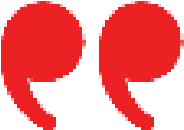 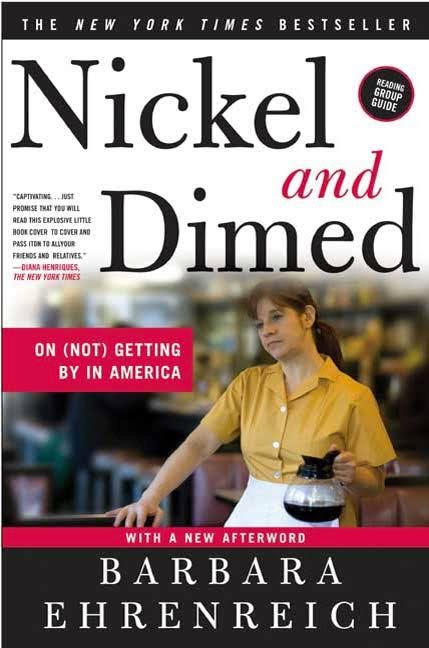 One Book 	 	 	Our CommunityWhat if the entire community read the same book at the same time?